Corso di Laurea in Medicina Veterinaria – LM42Anno Accademico 2019/2020Programma dell’insegnamento di BIOETICA VETERINARIADell’esame integrato di FISIOLOGIA 2Anno di corso IIBimestre/Semestre IIN° CFU  2Ore complessive 20Obiettivi formativi specifici dell’insegnamentoIl corso di studi in Bioetica si propone come obiettivi formativi l'acquisizione da parte dello studente di conoscenze approfondite ed aggiornate sui temi attuali di bioetica animale e degli strumenti per poter analizzare criticamente i problemi di natura etica nello svolgimento della professione di Medico Veterinario.Risultati d’apprendimento attesiConoscenze: lo studente deve acquisire i principi alla base di un ragionamento e discernimento etici affinchè possa applicarli in tutti i campi della professione di Medico Veterinario.Competenze: lo studente deve acquisire un metodo di studio che gli permetta di affrontare un qualsiasi argomento del programma e di esporlo in modo esauriente con spirito critico e capacità analitiche, facendo  collegamenti.Abilità: applicazione pratica dei concetti teorici assimilati, in modo da meglio agire nelle sfide sempre più complesse della professione; comprendere il quadro legislativo europeo e nazionale alla luce dell'etica; capacità di analizzare in modo critico articoli di bioetica integrando le informazioni impartite dal docente con quelle apprese dai testi consigliati.Programma di studio ed argomenti di lezione dell’insegnamento Etica e morale. Il rapporto uomo-animale.  Diritti e protezione degli animali. Fraternità terrestri. Un’etica della vulnerabilità oltre le frontiere della specie. Bioetica animale: aspetti morali, sociali, giuridici e delle relazioni dell’uomo con le altre specie. Modalità di interazione uomo-animale: animali d'affezione, da reddito,  selvatici, impiegati negli spettacoli, caccia, pesca. Riflessione filosofica e confronto critico con le diverse scienze della vita, dalla biologia alla medicina umana e veterinaria, dall’ecologia all’etologia. Sperimentazione animale: pensare la sofferenza. Eutanasia. Etica professionale e codice deontologico: riconoscimento e rispetto dei nuovi soggetti che appartengono anch’essi alla comunità di vita della terra.Modalità di erogazione della didatticaLezioni frontali:		CFU 2 Ore 20 Esercitazioni pratiche:	CFU / Ore //  Frequenza Obbligatoria  Prerequisiti (propedeuticità e competenze acquisite) Lo studente deve aver sostenuto e superato l'esame di Fisiologia 1, avendo così acquisito competenze nel campo del dolore, della sofferenza e del comportamento animale. Ciò gli permetterà di meglio comprendere alcuni importanti aspetti etici alla base della "questione animale".Metodi didatticiLezione frontale suppotata anche una metodologia dialogica e metessica. Accertamento dell’acquisizione delle conoscenze/competenzeEsame di profitto finale: orale	 Modalità di svolgimento dell’esame e criteri di valutazione dell’apprendimento:La verifica dell'acquisizione delle competenze viene svolta mediante una prova orale che riguarderà uno o piu argomenti di ampio respiro su un tema bioetico trattato durante il corso. L'esame finale del modulo di "Bioetica Veterinaria" concorre alla definizione del voto finale dell'esame di "Fisiologia 2" per 2/11.Libri di Testo e materiale didattico di riferimentoL. Battaglia, Un'etica per il mondo vivente. Questioni di bioetica medica, ambientale, animale, Carocci, Roma 2011Sedi delle attività didattiche:Aula: n. 3 "Compagnucci" Dipartimento di Medicina Veterinaria di Bari, Strada Prov. Casamassima km. 3, 70010 Valenzano (BA)Materiale ed abbigliamento di biosicurezza richiesti per la frequenza al corso//Titolare del corsoTitolare del corso di Bioetica VeterinariaProf. Michele IndellicatoDipartimento FOR.PSI.COM - Università degli Studi di Bari A. MoroTel. 080.5714534Fax 080.5714534e-mail: michele.indellicato@uniba.it Orario di ricevimento studenti LUNEDÌ ore 12:00–13:00 Syllabus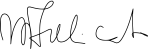 Conoscenze argomentidescrizioneoreLo studente deveacquisire i principi alla base di un ragionamento etico affinchè possa applicarlo in tutti i campi della professione di Medico Veterinario.lntroduzione: descrizione obiettivi formativi del corso.Descrizione degli  obiettivi fonnativi                             specificidell' insegnamento;sua collocazione nell'ambito della formazione  del  Medico Veterinario;modalita        di        erogazione dell' insegnamento;modalita e criteri di valutazione delle conoscenze, competenze e abilità minime da conseguire .1Etica e morale. II rapporto  uomo-animale.Caratteristiche del rapporto uomo-animale e della sua evoluzione2Diritti e protezione degli animaliLegislazione europea e nazionale2Fraternità terrestri. Un’etica della vulnerabilità oltre le frontiere della specie.Benessere e condizioni di benessere fra le specie animali2Bioetica animale: aspetti morali, sociali, giuridici e delle relazioni dell’uomo con le altre specie.Etica e Regolamento   europeo1/20052Modalità di interazione uomo-animale: animali d'affezione, da reddito,  selvatici, impiegati negli spettacoli, caccia, pesca.Relazione uomo-animalid'affezione, da reddito, selvatici, animali impiegati negli spettacoli, animali da caccia e animali da pesca2Benessere allamacellazioneEtica e Regolamento europeo1099/20092Riflessione filosofica e confronto critico con le diverse scienze della vita, dalla biologia alla medicina umana e veterinaria, dall’ecologia all’etologia. Sperimentazione animale: pensare la sofferenza.lndicatori di benessere, normative e nuove proposte di legge2Sperimentazione animale: pensare la sofferenza.Etica e legislazione italiana ed europea vigente2EutanasiaPresentazione di aspetti teorici e prassici2Etica professionale e codice deontologico: riconoscimento e rispetto dei nuovi soggetti che appartengono anch’essi alla comunità di vita della terra.Presentazione della casistica di specie1